Publicado en España el 23/10/2020 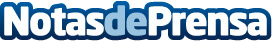 Baratheon Alquileres Garantizados: 5 buenas razones para alquilar una viviendaTanto si se trata de una vivienda comprada como parte de una inversión de alquiler, una residencia principal o una segunda casa, alquilar una vivienda o poner la casa en alquiler puede tener muchas ventajas para cualquier propietarioDatos de contacto:Baratheon Alquileres Garantizados: 5 buenas razones para alquilar una viviendaComunicado de prensa de Alquileres Garantizados914040480Nota de prensa publicada en: https://www.notasdeprensa.es/baratheon-alquileres-garantizados-5-buenas Categorias: Nacional Inmobiliaria Madrid Cataluña Andalucia Valencia Turismo http://www.notasdeprensa.es